NoteIn this lesson students learn how to combine the code from two previous programs into a new program with new functionality. This is an important skill to have as a programmer.Step 1Look at these code snippets from Lesson 2 and Lesson 5. They each have some component that we want.When an obstacle gets too close we need to:Stop the carTurn off the lightsLet the obstacle move awayOnce the obstacle moves we need to:Turn the lights back onStart the car again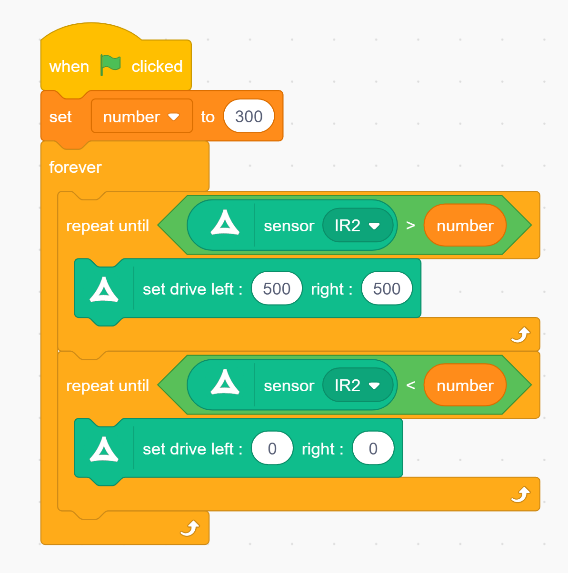 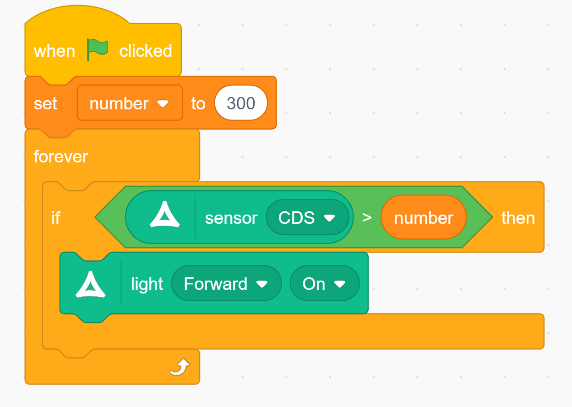 Step 2The solution is pretty simple, you need to add the internal logic from the Lesson 5 but not the conditional.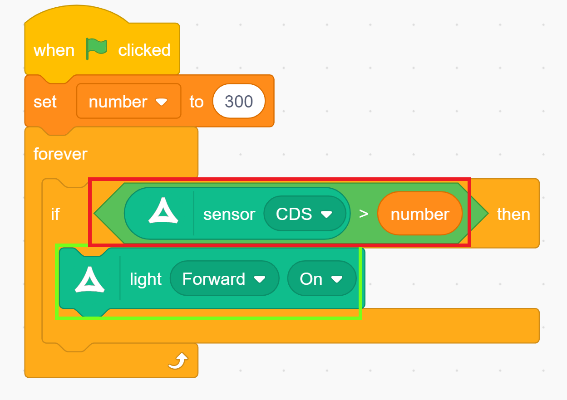 Step 3Now when the obstacle appears the car stops and the lights turn off, and when the obstacle moved away the lights come back on and the car proceeds!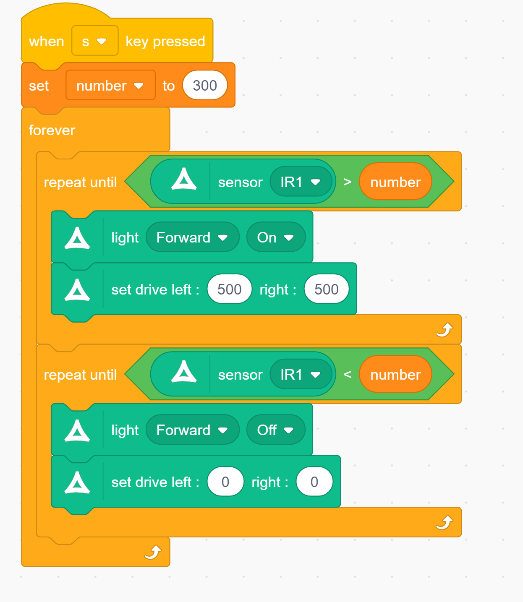 